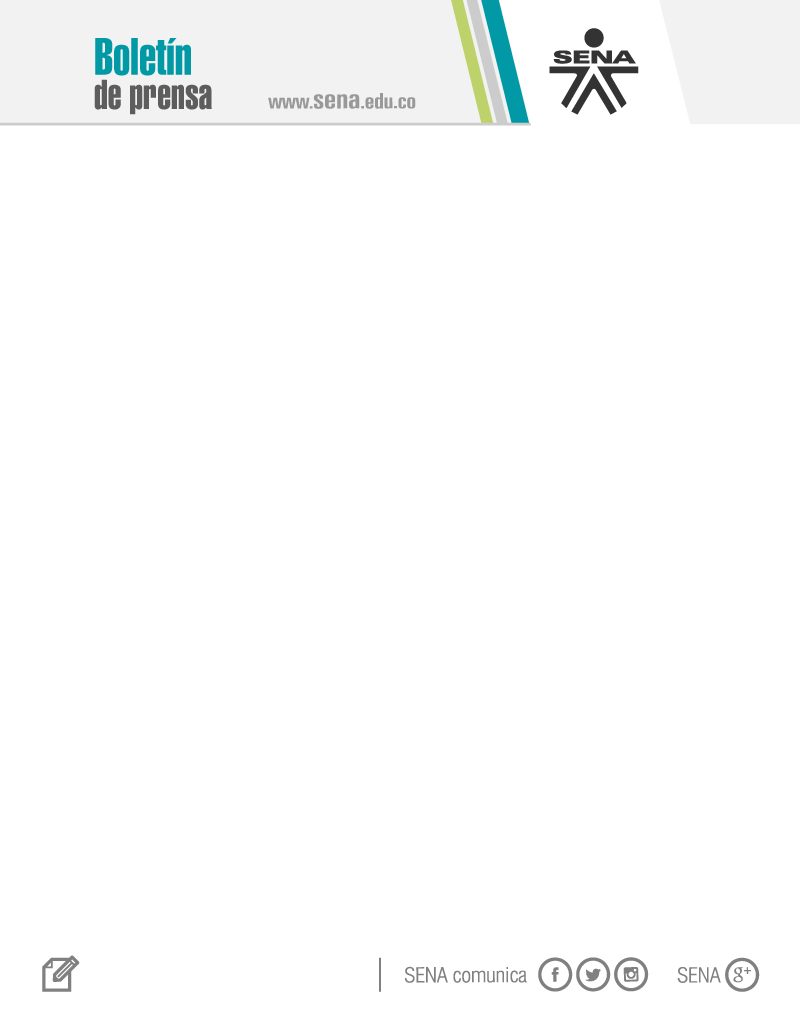 Ofertas laborales disponibles en la Agencia Pública de Empleo del SENA Regional Tolima.La Agencia Pública de Empleo del SENA Tolima, informa a los habitantes de Chaparral, Espinal, Melgar e Ibagué, que se requiere contratar personal con diferentes niveles de formación (operarios, auxiliares, técnicos, profesionales) estas vacantes están vigentes desde el 8 de Diciembre del 2017, Para esta semana la Agencia Pública de Empleo ofrece 253 Vacantes.OFICINA APECARGOSCAJAMARCAAuxiliar almacén y bodegaCAJAMARCACajero vendedorCAJAMARCAVendedor comercio al por menorCHAPARRALAnalista financieroCHAPARRALAsesor comercialCHAPARRALAyudante agrícolaCHAPARRALOdontólogoCHAPARRALOperador de retroexcavadoraCHAPARRALVendedor externoESPINALAsesor comercialESPINALAuxiliar de odontologíaESPINALEbanistaESPINALJefe bodega y distribuciónESPINALMercaderistaESPINALSecretarioESPINALTécnico control de calidad procesamiento alimentosESPINALTécnico electricidadESPINALIngeniero ambientalESPINALIngeniero civil construcción obras civilesESPINALPsicólogoESPINALTrabajador servicio socialMELGARAdministrador de punto de ventaMELGARAma de llaves de hotelMELGARAsesor comercialMELGARAuxiliar cocinaMELGARAuxiliar de droguería y farmaciaMELGARAuxiliar limpieza y sanitizaciónMELGARAuxiliar mercadeoMELGARAuxiliar mesa y barMELGARAuxiliar servicios generales aseo y cafeteríaMELGARCajero hotelMELGARCamarero hotelMELGARMecánico de motosMELGARMeseroMELGARObrero Industria PetroleraMELGARRecreacionistaMELGARSalvavidasMELGARTaquillero transporte públicoIBAGUÉAdministrador agropecuarioIBAGUÉAdministrador de punto de ventaIBAGUÉAnalista créditoIBAGUÉAnalista crédito y cobranzasIBAGUÉAnalista redes y sistemasIBAGUÉAsesor comercialIBAGUÉAsesor financieroIBAGUÉAsesor ventasIBAGUÉAuxiliar administrativoIBAGUÉAuxiliar cajaIBAGUÉAuxiliar cocinaIBAGUÉAuxiliar contableIBAGUÉAuxiliar contable de tesorería y financieroIBAGUÉAuxiliar contable y administrativoIBAGUÉAuxiliar de bodegaIBAGUÉAuxiliar enfermeríaIBAGUÉAuxiliar oficinaIBAGUÉAuxiliar tapiceríaIBAGUÉAyudante de construcciónIBAGUÉAyudante electricistaIBAGUÉAyudante soldadorIBAGUÉAyudante técnico de obra civil en industria petroleraIBAGUÉBaristaIBAGUÉCajero apuestasIBAGUÉCajero vendedorIBAGUÉChefIBAGUÉCobrador recaudadorIBAGUÉCommunity ManagerIBAGUÉConductor de automóvilIBAGUÉConductor de camionetaIBAGUÉContadorIBAGUÉCoordinador de servicios funerariosIBAGUÉCoordinador salud ocupacionalIBAGUÉElectricistaIBAGUÉElectricista automotorIBAGUÉGalponero avícolaIBAGUÉGuadañadorIBAGUÉIngeniero control de calidadIBAGUÉIngeniero de desarrollo softwareIBAGUÉIngeniero de sistemasIBAGUÉInstructor deportesIBAGUÉInstructor enfermeríaIBAGUÉInstructor hoteleríaIBAGUÉInstructor informáticaIBAGUÉInstructor inglésIBAGUÉInstructor mesa y barIBAGUÉInstructor panadería y pasteleríaIBAGUÉInstructor peluquería y estéticaIBAGUÉJefe de planta de producciónIBAGUÉMecánico de mantenimiento industrialIBAGUÉMensajeroIBAGUÉMercaderistaIBAGUÉMeseroIBAGUÉObrero de mantenimiento de obras públicasIBAGUÉObrero Industria PetroleraIBAGUÉOficial de construcciónIBAGUÉOperario encuadernaciónIBAGUÉParrillero asador carnesIBAGUÉProfesional ambientalIBAGUÉProfesional en integridad mecánicaIBAGUÉRepartidor domiciliosIBAGUÉSupervisor encuadernaciónIBAGUÉTécnico electricidadIBAGUÉTrabajador pecuario ganaderíaIBAGUÉVendedor almacénIBAGUÉVendedor cajeroIBAGUÉVendedor mostradorIBAGUÉVendedor tiendaIBAGUÉVigilante guardia de seguridad